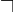 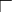 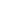 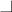 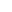 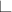 郑州电子科技学校大数据技术应用人才培养方案一、专业名称（专业代码） 大数据技术应用（710205）二、入学要求初中毕业生或具有同等学历者三、基本学制 3 年四、培养目标本专业坚持以服务经济社会发展为宗旨，面向大数据行业，培养德智体美全面发展和身心健康，践行社会主义核心价值观，具备良好职业道德和诚信品质，掌握计算机技术、Mysql 数据库、Linux 操作系统、Java开发、数量统计等基础知识、会部署和使用Hadoop系统的常用组件，具备对大数据下的信息采集、预处理、储存、处理、分析、可视化等技术。能胜任企事业单位、社会组织等部门的大数据系统测试、管理运维、大数据分析、数据可视化等技术工作。五、职业范围六、人才规格本专业毕业生应具有以下职业素养、专业知识和技能：（一）职业素养1.  爱国、为民、崇德、尚艺，具有良好的职业道德，能自觉遵守行业法规规范和企业章制度。 				        2.  热爱生活，热爱自然，热爱美术事业，树立正确的职业理想。3. 确立社会主义的文艺观和审美观，具有较好的人文素养。4.  具有善于观察、勤于思索、乐于探索、勇于创新的习惯和品质。5.  掌握必需的现代信息技术，  具有较好的人文素养，  具备一定的就业和创业能力。6.  树立正确的文艺观和审美观，自觉坚持为人民服务，为社会主义服务。（二）专业知识和技能1.  计算机基础操作能力、大数据基础能力。 2.  面向对象编程能力、数据库管理能力。3.  大数据分析处理能力、大数据系统开发能力。4.  基础程序语言设计能力。专业（技能） 方向大数据分析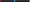 1.  需要对基于大数据平台的技术和工具有初步的了解。2.  了解计算机的基础操作，具有大数据的基本能力3.  能够了解大数据相关的数据库。      专业（技能） 方向大数据开发1.  掌握大数据数据库的基本操作， 具有独立运行数据库的工作 能力。2.  掌握J大数据编程语言JAVA、Python、Linux等语言。3.  掌握大数据开发技术Hive、Hadoop、MapRedce等技能。 专业（技能） 方向大数据运维1.  掌握大数据数据库的基本内容，及基本的操作。2.  了解并MySQL数据库，hive数据库，能够独立的应用。3.  了解基本的编程语言JAVA、Linux等。七、主要接续专业高职： 大数据技术应用本科：数据科学与大数据发展方向八、课程结构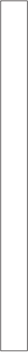 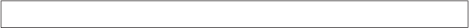 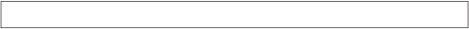 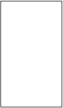 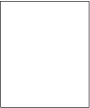 九、课程设置及要求本专业课程设置分为公共基础课和专业技能课。公共基础课包括德育课、文化课、体育与健康、公共艺术、历史，   以及其他自然科学和人文科学类基础课。专业技能课包括专业核心课、专业（技能） 方向课和专业选修课。实习实 训是专业技能课教学的重要内容，含校内外实训、顶岗实习等多种形式。（一）公共基础课（二）专业技能课1.  专业核心课续表2.  专业（技能）方向课（1）大数据分析方向				（2）大数据开发方向			（3）大数据运维方向3.  专业选修课（1）大数据分析与应用。（2）大数据网络技术。4.  综合实训综合实训是在学完本专业所有专业技能方向课的基础上，   以提升学生综合  职业能力为教学目标，  通过与企业合作开发综合实训项目，  强调实训的任务性、 结果性，   以获得合乎企业要求的产品或符合职业要求的规范操作为目的，  实训  过程中尽量创设企业环境，按企业标准管理和考核学生。5.  顶岗实习顶岗实习指学生到相关企事业单位对应岗位跟班实习，是学生  就业前重要的实践性教学环节，由学校和实习单位共同组织实施。通过实习， 使学生了解大数据行业一线生产、服务情况和人文环境，能运用所学知识   和专业技能完成岗位工作任务，初步具备大数据专业人才的基本条件。 要注重培养学生解决实际问题和自学的能力，提高综合职业素质，增强就业能力。十、教学时间安排（一）基本要求每学年为 52 周，其中教学时间 40 周（含复习考试），累计假期 12 周，周 学时一般为 28 学时，顶岗实习按每周 30 小时（1 小时折合 1 学时）安排，  3 年总学时数为 3 000~3 300。课程开设顺序和周学时安排，学校可根据实际情 况调整。公共基础课学时约占总学时的 1/3，  允许根据行业人才培养的实际需要在规 定范围内适当调整，但必须保证学生修完公共基础课的必修内容和学时。专业技能课学时约占总学时的 2/3，  在确保学生实习总量的前提下，  可根据 实际需要集中或分阶段安排实习时间，行业企业认知实习应安排在第一学年。课程设置中应设选修课，其学时数占总学时的比例应不少于 10%。（二）教学安排建议续表说明：（1）“√”表示建议相应课程开设的学期。（2） 本表不含军训、社会实践、入学教育、毕业教育及选修课教学安排，  学校可根据实际情 况灵活设置。十一、教学实施（一）教学要求1.  公共基础课公共基础课立足于提高学生文化素养，既为学生的专业学习服务，又为学   生的继续学习和终身发展打好基础。要从学生实际出发，  结合专业特点，  努力   进行教学改革， 从以教师为中心转变为以学生为主体， 通过自主学习、合作学习、 探究学习和分层教学等方法，  努力调动学生的学习积极性，  提高公共基础课教   学的有效性，促进学生综合素质的提高和职业能力的形成。2.  专业技能课专业技能课推行工学结合，  努力实现教学内容与职业标准、教学过程与生  产过程的对接。要在加强专业基础教学的同时，  强化对职业岗位技能的训练， 根据大数据专业的特点，  加强教师的专业示范和个别指导，  通过理论实践一  体化的教学模式，  促进学生专业知识和技能的同步增长，  确保专业教学既满足  职业岗位的需求，又为学生未来的职业发展打下坚实基础。（二）教学管理努力加强专业教学的科学化、规范化、制度化管理。建立教材使用的学校 74审批制度，  确保教材使用的合理性和规范化； 根据大数据技术应用专业的特点，  建立加  强教学过程管理的有效机制，  确保课堂技能训练的合理密度和强度，  努力提高  课堂教学的质量； 从加强质量管理的要求出发，  研究专业教学评价的改进方法， 努力增强评价的客观性，促进教学质量的全面提高。十二、教学评价根据本专业培养目标和人才规格要求，建立科学合理的教学评价标准，  制 定适应大数据技术应用专业特点的评价办法，实行评价主体、评价方式、评价过程的多 元化： 专业技能课的教学评价实行校内校外评价相结合，职业技能鉴定与学业考 核相结合； 公共基础课实行教师评价、学生互评与自我评价相结合，过程性评价 与结果性评价相结合。不仅要关注学生对知识的理解和技能的掌握，更要关注学 生运用知识以及在实践中解决实际问题的能力水平，重视学生职业素质的形成。学生所修课程均应考核，  考核分为考试和考查。公共基础课、专业技能课 一般为考试课程； 专业选修课为考试或考查课程。文化课、专业知识课应推行教 考分离，  统一命题和阅卷； 专业技能课可实行统一考试，  集体评分。英语、计算 机应用基础等课程可采取学校与社会考核相结合的办法，  课程结业，  组织学生 参加社会认可的等级考核，取得相应的等级合格证书。十三、实训实习环境本专业应配备校内实训室和校外实训基地。（一）校内实训实习室校内实训室主要设施设备名称和数量要求见下表。75（二）校外实训基地校外实训基地主要是长期与院校合作的企业是中兴通信产业合作， 主要设施设备要求同校内实训室或根据需要配备。序号对应职业（岗位）职业资格证书举例专业（技能）方向1大数据开发工程师全国计算机等级考试数据分析与开发2大数据分析工程师全国计算机等级考试数据分析与开发3大数据运维工程师全国计算机等级考试数据分析与开发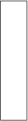 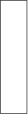 大数据运维 方向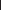 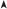 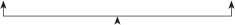 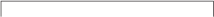 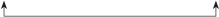 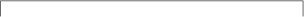 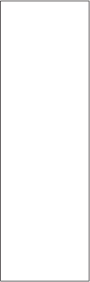 职业生涯规划职业道德与法律中国特色社会主义哲学与人生语文数学英语计算机应用基础体育与健康公共艺术历史序号课程名称主要教学内容和要求参考学时1职业生涯规划依据《中等职业学校职业生涯规划教学大纲》开设， 并与专业实际和行业发展密切结合322职业道德与法律依据《中等职业学校职业道德与法律教学大纲》开设， 并与专业实际和行业发展密切结合323中国特色社会主义依据《中等职业学校中国特色社会主义教学大纲》开设， 并与专业实际和行业发展密切结合324哲学与人生依据《中等职业学校哲学与人生教学大纲》开设，  并 与专业实际和行业发展密切结合325语文依据《中等职业学校语文教学大纲》开设，  并注重在 职业模块的教学内容中体现专业特色2046数学依据《中等职业学校数学教学大纲》开设，  并注重在 职业模块的教学内容中体现专业特色1707英语依据《中等职业学校英语教学大纲》开设，  并注重在 职业模块的教学内容中体现专业特色1878计算机应用基础依据《中等职业学校计算机应用基础教学大纲》开设， 并注重在职业模块的教学内容中体现专业特色1369体育与健康依据《中等职业学校体育与健康教学指导纲要》开设， 并与专业实际和行业发展密切结合17010公共艺术依据《中等职业学校公共艺术教学大纲》开设，  并与 专业实际和行业发展密切结合3611历史依据《中等职业学校历史教学大纲》开设，  并与专业 实际和行业发展密切结合36序号课程名称主要教学内容和要求参考学时1MySQL数据库掌握MySQL数据库，关系型数据库，非关系型数据库，做到数据的增删改查及数据的各种条件查询，及运行操作。1102Navicat掌握对数据进行修改与其他进连接方便数据的存储查询1803Java编程掌握面向对象的概念、语法和编程思想。Java 是一门面向对象编程语言，通过简单的实例来展示Java编程80序号课程名称主要教学内容和要求参考学时4MyEclipseJavaEE集成开发环境，包括了完备的编码、调试、测试和发布功能，完整支持HTMLJSP，CSS、Javascript，Spring，SQL；685MapReduce数据清洗掌握对Web访问日志中的各字段识别切分，去除日志中不合法的记录。根据清洗规则，输出过滤后的数据806Hive数据库掌握Hive数据库基于Hadoop的一个数据仓库工具，将结构化的数据文件映射为一张数据库表，并提供类SQL查询功能。507Hadoop掌握用以进行大数据量的计算。Hadoop的MapReduce实现，和发展初期的三个组件，用以进行大数据量的计算。100序号课程名称主要教学内容和要求参考学时1MySQL数据库掌握MySQL数据库，关系型数据库，非关系型数据库，做到数据的增删改查及数据的各种条件查询，及运行操作。1102Navicat掌握对数据进行修改与其他进连接方便数据的存储查询1803MyEclipseJavaEE集成开发环境，包括了完备的编码、调试、测试和发布功能，完整支持HTMLJSP，CSS、Javascript，Spring，SQL；68序号课程名称主要教学内容和要求参考学时1MySQL数据库掌握MySQL数据库，关系型数据库，非关系型数据库，做到数据的增删改查及数据的各种条件查询，及运行操作。1102MyEclipseJavaEE集成开发环境，包括了完备的编码、调试、测试和发布功能，完整支持HTMLJSP，CSS、Javascript，Spring，SQL；683MapReduce数据清洗掌握对Web访问日志中的各字段识别切分，去除日志中不合法的记录。根据清洗规则，输出过滤后的数据804Hadoop掌握用以进行大数据量的计算。Hadoop的MapReduce实现，和发展初期的三个组件，用以进行大数据量的计算。100序号课程名称主要教学内容和要求参考学时1MySQL数据库掌握MySQL数据库，关系型数据库，非关系型数据库，做到数据的增删改查及数据的各种条件查询，及运行操作。1102Navicat掌握对数据进行修改与其他进连接方便数据的存储查询1803Hadoop掌握用以进行大数据量的计算。Hadoop的MapReduce实现，和发展初期的三个组件，用以进行大数据量的计算。1004MapReduce数据清洗掌握对Web访问日志中的各字段识别切分，去除日志中不合法的记录。根据清洗规则，输出过滤后的数据80课程类别课程类别课程类别课程名称学分学时学期学期学期学期学期学期课程类别课程类别课程类别课程名称学分学时123456公共基础课公共基础课公共基础课职业生涯规划232√公共基础课公共基础课公共基础课职业道德与法律232√公共基础课公共基础课公共基础课中国特色社会主义232√公共基础课公共基础课公共基础课哲学与人生232√公共基础课公共基础课公共基础课语文12204√√√√√公共基础课公共基础课公共基础课数学10170√√√√√公共基础课公共基础课公共基础课英语11187√√√√√公共基础课公共基础课公共基础课计算机应用基础8136√√√√公共基础课公共基础课公共基础课体育与健康10170√√√√√公共基础课公共基础课公共基础课公共艺术236√公共基础课公共基础课公共基础课历史236√√公共基础课公共基础课公共基础课公共基础课小计631 067专业技能课专业核心课专业核心课MySQL数据库16272√√专业技能课专业核心课专业核心课Navicat6102√专业技能课专业核心课专业核心课Java编程468√专业技能课专业核心课专业核心课MyEclipse468√专业技能课专业核心课专业核心课MapReduce数据清洗468√专业技能课专业核心课专业核心课Hive数据库468√专业技能课专业核心课专业核心课Hadoop468√专业技能课专业核心课专业核心课小计42714专业技能课专业︵技能︶方向课大数据分析方向MySQL数据库12240√√专业技能课专业︵技能︶方向课大数据分析方向Navicat16240√√专业技能课专业︵技能︶方向课大数据分析方向Java编程12200√专业技能课专业︵技能︶方向课大数据分析方向小计40680专业技能课专业︵技能︶方向课大数据开发方向MySQL数据库12224√√专业技能课专业︵技能︶方向课大数据开发方向MyEclipse8116√专业技能课专业︵技能︶方向课大数据开发方向MapReduce数据清洗8116√专业技能课专业︵技能︶方向课大数据开发方向Hadoop12224√√专业技能课专业︵技能︶方向课大数据开发方向小计40680课程类别课程类别课程类别课程名称学分学时学期学期学期学期学期学期课程类别课程类别课程类别课程名称学分学时123456专业技能课专业︵技能︶方向课大数据运维方向MySQL数据库12224√√专业技能课专业︵技能︶方向课大数据运维方向Navicat12224√√专业技能课专业︵技能︶方向课大数据运维方向Hadoop8116√√专业技能课专业︵技能︶方向课大数据运维方向MapReduce数据清洗8116√√专业技能课专业︵技能︶方向课大数据运维方向小计40680专业技能课综合实训综合实训综合实训15255√专业技能课顶岗实习顶岗实习顶岗实习15255√专业技能课专业技能课小计专业技能课小计专业技能课小计1121 904合计合计合计合计1752 975序号实训室名称主要工具和设施设备主要工具和设施设备序号实训室名称名称数量1501实训室惠普笔记本96 人 / 间1501实训室惠普笔记本1台 / 人2502实训室台式电脑50 人/台2502实训室台式电脑1 台 / 人3503实训室台式电脑50 人/台3503实训室台式电脑1 台 / 人4   504实训室      台式电脑50 人/台4   504实训室      台式电脑1 台 / 人